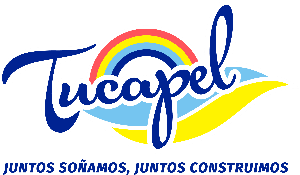 TIPO DE NORMADENOMINACION NORMANUMERO NORMAFECHA NORMAFECHA DE PUBLICACION EN EL DO O INDICACION DEL MEDIO Y FORMA DE PUBLICIDAD(SEGÚN ART 45 Y SIG LEY 19.980)TIENE ENFECTOS GENERALESFECHA ULTIMA ACTUALIZACION (DD/MM/AAAA) SI CORRESPONDE A ACTOS Y RESOLUCIONES CON EFECTOS GENERALESBREVE DESCRIPCION DEL OBJETO DEL ACTOENLACE A LA PUBLICACIONENLACE A LA MODIFICACIONDecretoAlcaldicio3.35006/11/2018Sitio web organizaciónNoNo aplicaAutoriza     Convenio     de    Pago Patente  Comercial  Rol  2-20521, a Don Héctor Enrique Tejeda Zuñiga.enlaceNo aplicaDecretoAlcaldicio3.36507/11/2018Sitio web organizaciónNoNo aplicaAutoriza  Convenio de Pago de Patente Comercial Rol  2-20851, a Don Jorge Rildo Lienqueo Pichicón.enlaceNo aplicaDecretoAlcaldicio3.37908/11/2018Sitio web organizaciónNoNo aplicaOtorga     Patente     Comercial   Rol 2-20915  a  Don  Anselmo  Rodrigo Veloso  Troncoso. enlaceNo aplicaDecretoAlcaldicio3.38208/11/2018Sitio web organizaciónNoNo aplicaOtorga Patente Comercial Rol 2-20916 a la razón social “ Maestranza, Ferretería, Contratista en Obras Menores, Arriendo de Maquinaria y Transporte de Carga Guillermo Andrés Muñoz Fonseca E.I.R.L.enlaceNo aplicaDecretoAlcaldicio 3.56723/11/2018Sitio web organizaciónNoNo aplicaAutoriza Cambio de Local de la patente de Depósito de Vinos Rol 4-40006, solicitado por Doña Mirta Eliana Obreque Lagos.enlaceNo aplica